ข้อ O 41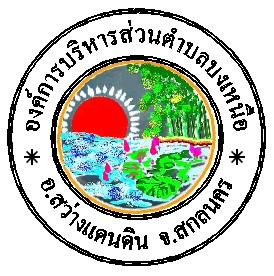 คำนำ		การทุจริต เป็นปัญหาใหญ่ที่ยังคงขยายวงกว้าง และส่งผลกระทบต่อทุกภาคส่วน ในหลาย ๆด้าน ก่อให้เกิดความเสียหายต่อสังคมและประเทศชาติ จากสถานการณ์การทุจริตที่มีอยู่เป็นจำนวนมากในสังคมไทย 
จึงได้มีการจัดทำยุทธศาสตร์ชาติว่าด้วยการป้องกันและปราบปรามการทุจริต โดยมีวัตถุประสงค์เพื่อให้ประเทศไทยเป็นประเทศที่มีมาตรฐานความโปร่งใสเทียบเท่าสากล มุ่งสู่การเป็นประเทศที่มีมาตรฐานทางคุณธรรมจริยธรรม เป็นสังคมใหม่ที่ประชาชนไม่เพิกเฉยต่อการทุจริตทุกรูปแบบ โดยได้รับความร่วมมือจากฝ่ายการเมือง หน่วยงานของรัฐ ตลอดจนประชาชน ในการพิทักษ์รักษาผลประโยชน์ของชาติและประชาชน เพื่อให้ประเทศไทย
มีศักดิ์ศรีและเกียรติภูมิ ในด้านความโปร่งใสทัดเทียมนานาอารยประเทศเพื่อเป็นส่วนหนึ่งในการช่วยขับเคลื่อนยุทธศาสตร์ชาติ ฯ ให้เกิดเป็นรูปธรรม    องค์การบริหารส่วนตำบลบงเหนือ     อำเภอสว่างแดนดิน     จังหวัดสกลนคร
ได้ดำเนินงานตามแผนปฏิบัติการป้องกันการทุจริตของ องค์การบริหารส่วนตำบลบงเหนือ ประจำปี พ.ศ. 2562 ตามกรอบการจัดทำแผนปฏิบัติการป้องกันการทุจริต สำนักงานป้องกันและปราบปรามการทุจริต ซึ่งสอดคล้องกับยุทธศาสตร์ชาติว่าด้วยการป้องกันและปราบปรามการทุจริต ระยะที่ 3 (พ.ศ. 2560 -พ.ศ. 2564) เพื่อใช้เป็นกรอบแนวทางในการดำเนินการป้องกันและปราบปรามการทุจริตในการนี้ จึงได้จัดทำรายงานผลการดำเนินการตามแผนปฏิบัติการป้องกันการทุจริตประจำปีงบประมาณ พ.ศ. 2563 มาเพื่อเป็นข้อมูลในการปรับปรุง วิเคราะห์ผลการดำเนินงานตามแผนฯ ตลอดถึงผลักดันให้มีการนำแผนฯ ไปใช้อย่างเป็นรูปธรรมต่อไปองค์การบริหารส่วนตำบลบงเหนือ8 เมษายน 2564		องค์การบริหารส่วนตำบลบงเหนือ อำเภอสว่างแดนดิน     จังหวัดสกลนคร ได้ดำเนินการตามแผนปฏิบัติการป้องกันการทุจริตขององค์การบริหารส่วนตำบลบงเหนือ ปีบประมาณ พ.ศ. 2563  ดังนี้ 1. ผลการดำเนินการตามแผนปฏิบัติการป้องกันการทุจิต ขององค์การบริหารส่วนตำบลบงเหนือ  ประจำปีงบประมาณ 2563  โดยดำเนินการแล้วเสร็จ จำนวน 26  โครงการจากจำนวน 51   โครงการคิดเป็นร้อยละ 97.37 และดำเนินการเบิกจ่ายงบประมาณจำนวน 330,000 บาท จากงบประมาณที่ได้รับจัดสรรจำนวน 490,000 บาท คิดเป็นร้อยละ 100โครงการ/งโครงการ/งบประมาณ (ตามแผนพัฒนาท้องถิ่น)โครงการ/งบประมาณ (ตามข้อบัญญัติ/เทศบัญญงาน)โครงการ/งบประมาณ (ตามข้อบัญญัติ/เทศบัญญัติ/แผนการดำเนินงาน)การเบิกจ่ายงบประการเบิกจ่ายงบประมาณสถานะโครงการ/กิจกรรมสถานะโครงการ/กิจกรรม/มาตรการ2. ปัญหาอุปสรรค-  ขาดความรู้ในการจัดทำแผนปฏิบัติการป้องกันการทุจริต  -  บางกิจกรรมและโครงการขาดงบประมาณในการดำเนินการ3. ข้อเสนอแนะ-  ควรให้มีการอบรมให้ความรู้ในการจัดทำแผนปฏิบัติการป้องกันการทุจริต  -  ของบประมาณในการดำเนินโครงการตามหน่วยงานที่ให้การสนับสนุน4. ปัจจัยที่นำไปสู้ผลสัมฤทธิ์ตามเป้าหมาย -  ขาดบุคลากรที่มีความรู้ในด้านกฎหมาย-  งบประมาณในการดำเนินการหมายเหตุ : แหล่งข้อมูลสามารถนำมาจากระบบeplannaccของแต่ละหน่วยงาน (ปี 2563)ลงชื่อ  สุพัตรา  จันทะดวง    ผู้จัดทำ(นางสุพัตรา  จันทะดวง)ตำแหน่ง นักทรัพยากรบุคคลชำนาญการรายงานผลการนำแผนไปปฏิบัติ ประจำปีงบประมาณ พ.ศ. 2562 รอบ 12 เดือนรายงานผลการนำแผนไปปฏิบัติ ประจำปีงบประมาณ พ.ศ. 2562 รอบ 12 เดือนรายงานผลการนำแผนไปปฏิบัติ ประจำปีงบประมาณ พ.ศ. 2562 รอบ 12 เดือนรายงานผลการนำแผนไปปฏิบัติ ประจำปีงบประมาณ พ.ศ. 2562 รอบ 12 เดือนรายงานผลการนำแผนไปปฏิบัติ ประจำปีงบประมาณ พ.ศ. 2562 รอบ 12 เดือนรายงานผลการนำแผนไปปฏิบัติ ประจำปีงบประมาณ พ.ศ. 2562 รอบ 12 เดือนรายงานผลการนำแผนไปปฏิบัติ ประจำปีงบประมาณ พ.ศ. 2562 รอบ 12 เดือนรายงานผลการนำแผนไปปฏิบัติ ประจำปีงบประมาณ พ.ศ. 2562 รอบ 12 เดือนรายงานผลการนำแผนไปปฏิบัติ ประจำปีงบประมาณ พ.ศ. 2562 รอบ 12 เดือนรายงานผลการนำแผนไปปฏิบัติ ประจำปีงบประมาณ พ.ศ. 2562 รอบ 12 เดือนรายงานผลการนำแผนไปปฏิบัติ ประจำปีงบประมาณ พ.ศ. 2562 รอบ 12 เดือนรายงานผลการนำแผนไปปฏิบัติ ประจำปีงบประมาณ พ.ศ. 2562 รอบ 12 เดือนรายงานผลการนำแผนไปปฏิบัติ ประจำปีงบประมาณ พ.ศ. 2562 รอบ 12 เดือนรายงานผลการนำแผนไปปฏิบัติ ประจำปีงบประมาณ พ.ศ. 2562 รอบ 12 เดือนรายงานผลการนำแผนไปปฏิบัติ ประจำปีงบประมาณ พ.ศ. 2562 รอบ 12 เดือนชื่อโครงการมิติโครงการโครงการโครงการงบประมาณงบประมาณงบประมาณงบประมาณร้อยละดำเนินการร้อยละดำเนินการร้อยละดำเนินการร้อยละดำเนินการชื่อโครงการมิติตามแผนดำเนินการแล้วตามแผนใช้จริงโครงการงบประมาณองค์การบริหารส่วนตำบลบงเหนือ192370,000270,00022.2272.97องค์การบริหารส่วนตำบลบงเหนือ2181320,000072.220.00องค์การบริหารส่วนตำบลบงเหนือ313960,00040,00069.2366.67องค์การบริหารส่วนตำบลบงเหนือ411240,00020,00018.1850.00รวม5123490,000330,00050.9867.35มิติที่ 1มิติที่ 1มิติที่ 2มิติที่ 2มิติที่ 3มิติที่ 3มิติที่ 4มิติที่ 4รวม 4 มิติรวม 4 มิติโครงการงบประมาณโครงการงบประมาณโครงการงบประมาณโครงการงบประมาณโครงการงบประมาณ9370,000.001820,0001360,0001140,00051249,000มิติที่ 1มิติที่ 1มิติที่ 2มิติที่ 2มิติที่ 3มิติที่ 3มิติที่ 4มิติที่ 4รวม 4 มิติรวม 4 มิติโครงการงบประมาณโครงการงบประมาณโครงการงบประมาณโครงการงบประมาณโครงการงบประมาณ9270,000180.001340,0001120,000.0051330,000มิติตามแผนป้องกันฯข้อบัญญัติ/เทศบัญญัติการเบิกจ่ายมิติที่ 1370,000270,000270,000มิติที่ 220,0000.000.00มิติที่ 360,00040,00040,000มิติที่ 440,0000.000.00รวม 4 มิติ490,00020,00020,000โครงการทั้งหมดบรรจุในข้อบัญญัติ/เทศบัญญัติ/แผนดำเนินงานอยู่ระหว่างดำเนินการดำเนินการแล้วเสร็จไม่สามารถดำเนินการได้รวมทั้งสิ้นรอรายงานผลระดับการนำแผนไปปฏิบัติ511222635197.37มาก